Stoughton South Elementary School 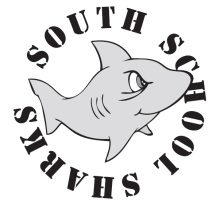 PTO AgendaDecember 6, 2023Welcome, THANK YOUS &  IntroductionsApproval of November meeting minutesUpcoming at the South 12/5-12/7 Scholastic Book Fair12/7 Early Release12/13 @3pm School Counsel12/15 @9am K-3 Concert12/19 Holiday Breakfast for Teachers*12/20 @9am 4th & 5th Chorus & Band Concert12/21 Shark Season ENDS12/21 1st Day of Winter, Textile Bin Reminder12/22 Early Release12/25-1/1 Winter Break⅓ PTO MeetingOld Business (Updates & Follow-Ups)PP TY Banner,  moved indoors for long term displayPP TY Notes, 39 Mailed, 46 to go*Amazon Classroom Wish Lists, Still Accepting & Sharing (Pinned)Can also be shared by classroom reps!PTO Presidents w/ Superintendent 11/30, SummaryNext Meeting 1/4/24 Thoughts & Questions are WelcomedParents Math Night Supplies, Fulfilled2/18 P Bruins Game, Tickets Still Available, Link FixedTeacher Anniversaries Milestones, How to Honor & AcknowledgeGlass Plaques Presented at a SHARK assembly?Johnson & Russell, 30thTime Capsule, Spring 2024, Mary ReeseDo we Want to RePlant one? Where?New Business South PTO Welcomes SuperIntendent, Dr. Baeta, to our meeting!Holiday Breakfast*Abby, Jenney & LoriJan 3rd Meeting, Keep or push back 1 week?Teacher Birthday CalendarPto Volunteer, Budget Line Item Idea PurposedPot of Gold Challenge, New Rewards Needed (Medallions Preferred)Fun Run T-Shirts, Deadline 12/18Large/Center Logo & Bright ColorsGreen (K), Blue (1), Red (2), Gold (3), Orange (4), Gray (5), Black (Staff)Budget Notes, Profit & Loss as of 11/30/23Teacher Grant, UpdatedPopcorn Friday, UpdatedTextile Bin, SummaryMore Website Updates ComingSponsor Links from DonorGet Personal with your PTODecember Newsletter, Released 12/2/23Scholastic Book Fair*Tiffany WhiteOngoing Fundraiser Reminders:Sharking (Until Winter Begins 12/21, or ground freezes) Sara Levine, Bri Gurney & Nicole ThompsonTextile BinStaples CONNECT, Missing lots of South Teachers!Mrs. Shute & Ms. Guay, Please Remind StaffWalmart SPARKS, Follow-Up Post-Poned until January MeetingJola TuckRebecca’s Nut Free, Update/Summary & FeedbackTiffany WhiteHoliday Store, Event Summary & FeedbackMelanie Lenhardt Fall School Store, Summary & Ticket FeedbackBeth LetterioSpiritWear, Summary & Status Update (Since Nov Meeting)11/2 Shipped to School & Distributed11/30 Back Ordered Items, DeliveredCorrected Bag Orders, Still Processing Potential Future In-House Enrichment (?)Whale Exhibit, Recycled Mobile Home, etc.Parent Math Curriculum/ Homework Help Night, Summary & FeedbackLaura Callis & Nicole MurphyGarden Box*(?)Ms. Gabriels Membership UpdatesSignage, UpdateNew 4th & 5th Pick-Up Procedures, UpdateSolar Lights on Sign, UpdateSpring ‘23 SUPPORT STAFF Giving Drive, Follow-UpMrs. Shute’s Purchases (shared on FB)Vote for Spring Play SHS FT, All SchoolTop Elementary Schools, MA*Volunteer(s) Needed>> Next Meeting - January 3, 2024 <<Allison Reddington - President’s & Kasey DiBiasio - VP’s UpdatesJola Tuck – Treasurer’s UpdatesMelanie DiBiasio – Secretary’s UpdatesAbby Eustis & Jenney Ivaldi – Fundraising UpdatesNancy Nunez – Cultural Enrichment UpdatesTiffany White – Membership UpdatesMr. Dore & Teacher Reps - South School Updates